Jenifer  Jenifer.331479@2freemail.com Career SnapshotExcellent communication, organization and time management skills to work at all levels of theorganization, strong multi-tasking abilities, needing little or no supervision.Work well both independently and contributing pro actively as a member of the team.Ability to achieve immediate and long-term goals, meet operational targets and deadlines.Eager & quick to learn new things and implement the same in work front.Professional ExperienceTommy Hilfiger - Feb 2015 – Dec 2016Job DescriptionActing with integrity with every customer interaction to ensure they are delighted with the service they receive.Ensuring total compliance with all store operational policies.Communicating up and down to ensure a proper flow of inventory between shop floor workers and store managers.Managing staff work schedules and all retail activities within the store.Building customer loyalty through tailored promotions and schemes.Counting the stores taking at the end of the day and then depositing it in the bank or safe.Monitoring the level of inventory stock within the store and ordering more when levels are low.Survey on customer complaints or issues of poor service, and implementing preventive measures accordingly.Evaluating the stores sales at month end and submitting report to senior managers.Ensure meeting sales target given according to the sales plan. 
Guest Relation Executive Goldfinch-The Boutique Hotel – Jun 2014 to Dec 2014Job DescriptionEstablish a good rapport with guest maintaining a good customer relationship.Implement proper safety & security norms for guests & employees.Responsible for analysis of all guest feedback and promptly rectifying any grievances if indicated by a guests.Have been appointed as One Point of contact from the hotel for the Long Staying Billings.Part of daily pre-shift briefings, discussing with the team about the on-goings of the hotel, room occupancy, arrival and departures and moreover, functions and special attention wherever it is needed.Provide training to team members in accordance to hotel procedures and standards.Deliver a standard of service that meets guests needs and expectations by ensuring complete guest satisfaction, enabling repeat clientele.Maintaining all set of standards of the organization while the inspection of the property and services.Meet in-house guest & co-coordinating with Sales on in-house needs.Co-ordinate with dedicated Butler, Amenities, Club Lounge and House-keeping Team.Ensure smooth operation of Club Floors (Club Desk, Control Desk, Amenities, Lounge).Education BackgroundGraduation																																		:  Bachelor of Business Management in Finance                                 St. Aloysius College, India Technical Proficiency & SkillsCertification																												:  Ms Office (Word, Excel, PowerPoint, Access) &Internet,                                       Multimedia & Tally, BBM National level Seminar- “Human                                  Resource as a Strategic Business Partner, Retail                                  MerchandisingLanguages																														   :  English, Hindi, Konkani, Tulu, Kannada  AchievementsOutstanding communication, interpersonal, analytical, and decision-making skills supporting a high level of professionalism, integrity and enthusiasm. Build lasting customer and business relationships through service excellence, open communications and exemplary business protocol.Distinguished Sales skills and appropriate exposure to modern sales practices and    techniques.Excellent interpersonal skills and good customer service record.Team player – inspires and encourages excellent performance in others to achieve common goals.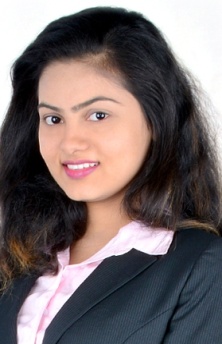 